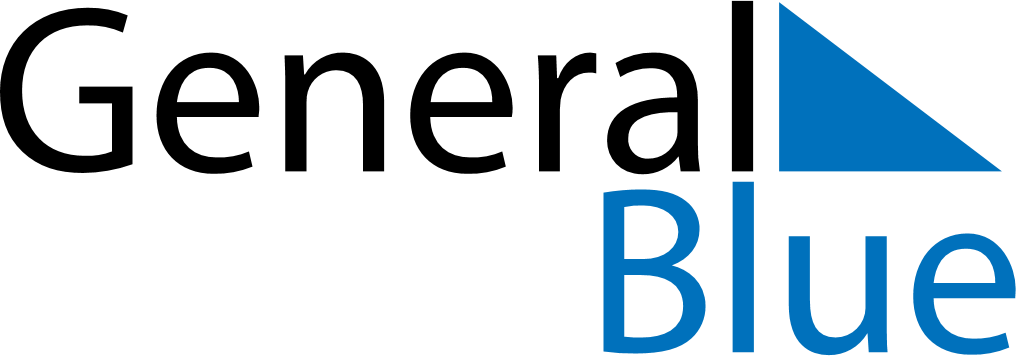 March 2019March 2019March 2019March 2019March 2019March 2019GuamGuamGuamGuamGuamGuamMondayTuesdayWednesdayThursdayFridaySaturdaySunday12345678910Guam History and Chamorro Heritage Day111213141516171819202122232425262728293031NOTES